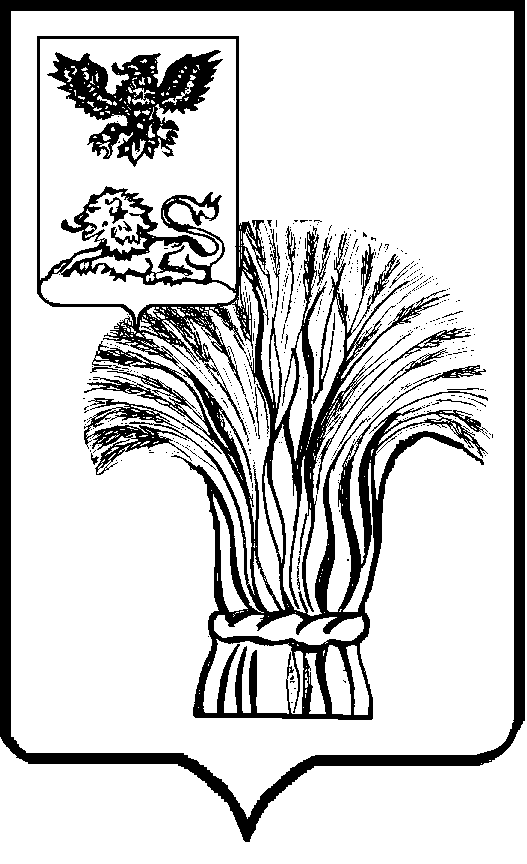 АДМИНИСТРАЦИЯ  РОВЕНЬСКОГО РАЙОНАБЕЛГОРОДСКОЙ ОБЛАСТИ РовенькиП О С Т А Н О В Л Е Н И Е        «  07  »              03     2024 г.                                                        №  89        В соответствии со статьей 42.1 Федерального закона от 24 июля 2007 года № 221-ФЗ «О кадастровой деятельности», распоряжением Правительства Белгородской области от 23 марта 2020 года № 120-рп «Об организации проведения комплексных кадастровых работ на территории Белгородской области в 2023-2026 годах», постановлением администрации Ровеньского района   от   15  января  2024 года  № 7  «О проведении комплексных кадастровых работ  на территории Ровеньского района  Белгородской области»,  в целях реализации  мероприятий по проведению комплексных кадастровых работ, администрация Ровеньского район  постановляет:	 1. Внести изменения в постановление администрации Ровеньского района   от   15  января  2024 года  № 7   «О проведении комплексных кадастровых работ   на территории Ровеньского района  Белгородской области», изложив приложение к настоящему постановлению  в новой редакции  (прилагается).2. Разместить настоящее постановление на официальном сайте органов местного самоуправления Ровеньского района www.rovenkiadm.ru и опубликовать в районной газете «Ровеньская нива».3. Контроль за исполнением настоящего постановления возложить на  первого заместителя главы администрации Ровеньского района по экономике - начальника управления финансов и бюджетной политики  администрации Ровеньского района  Подобную М.В.Приложение к постановлению администрации Ровеньского района                                                                           от  «____»________2024г. №______Перечень кадастровых кварталов, в границах которых планируется проведение комплексных кадастровых работ, расположенных на территории  Ровеньского района Белгородской области          Глава администрации              Ровеньского района               Т.В. Киричкова№ п/пНомер кадастрового квартала31:24:070100231:24:070100331:24:070100131:24:070600131:24:070600431:24:070600531:24:070600731:24:070600631:24:070700231:24:070700331:24:010200131:24:010200231:24:010200431:24:090200131:24:090200231:24:090400131:24:090505031:24:090505231:24:090505431:24:090505631:24:090505731:24:090505831:24:090506531:24:090506631:24:090506731:24:090506831:24:090507031:24:090507231:24:090600131:24:090504231:24:090504931:24:090900131:24:090506331:24:090500231:24:090500331:24:090500531:24:090500631:24:090500731:24:090500831:24:090500931:24:090501031:24:090501131:24:090501231:24:090501331:24:010200631:24:060500631:24:070600331:24:0105001 31:24:010500231:24:010500431:24:010500531:24:070700531:24:070700631:24:070700731:24:010201131:24:0102012